Thanet Schools Coola-to-Hoola FestivalDate – Thursday 14th March 2019, 3.45-4.45pm
Venue – St George’s Primary School, Broadstairs
Open to – Year 1/2 girls and boys
Entries – no earlier than 7.30am on Thursday 28th February. Closing date for entries is midnight on Monday 4th March
Email entries to – CathyCurry@st-georgescofe-thanet.kent.sch.uk Schools are invited to sign up for this new event.  The festival can accommodate up to 8 teams which will be allocated on a first come first served basis.EVENT GUIDANCETeams should be made up of 6 children. Any combination of girls/boys.Teams will attempt a series of challenges:-1 minute per team member - how many classics spins can they do?Rabbit Hole - hoops set up on mini cones. How can then get into and out of the hoops without losing any of the hoops?Roll Along - how far can each team member roll their hoop? Hula Hoop Pass - pass the hoop along the line without letting go of each other’s hands.Tyre Run - relay race through hoops on the ground like tyreshttp://theinspiredtreehouse.com/10-creative-hula-hoop-games-and-activities-for-kids/ The above link is one good website for hula hoops games / activities.Thanet Passport – Festival Entry Form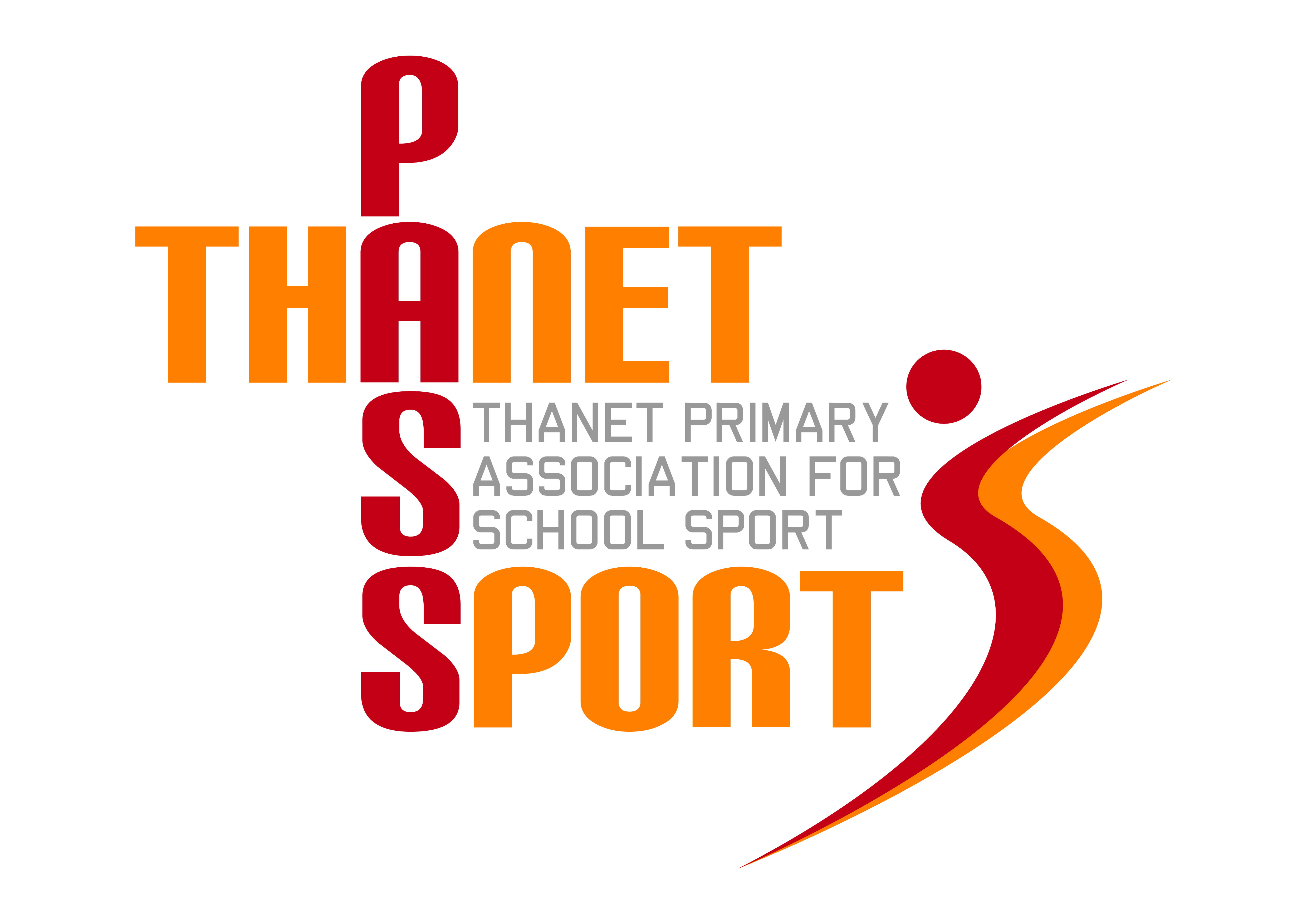 Sport: Hula Hooping (Festival)Venue: St George’s Primary School, BroadstairsDate & Time: Thursday 14th March 2019, 3.45-4.45pmEntry Requirements: 6 Year 1/2 children per team. Any combination of girls/boysSpectators allowed: NoRefreshments available: YesSchool Information: *There is a maximum of 8 teams for this event. Places will be allocated on a first come first served basis. Email entries to – CathyCurry@st-georgescofe-thanet.kent.sch.uk no earlier than 7.30am on Thursday 28th February. Closing date for entries is midnight on Monday 4th March.School:Team Manager (teacher/coach in charge on the day):Email address:Mobile Phone: 